e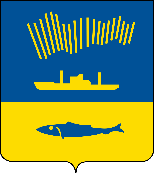 АДМИНИСТРАЦИЯ ГОРОДА МУРМАНСКАП О С Т А Н О В Л Е Н И Е 26.06.2020                                                                                                        № 1473В соответствии со статьей 179 Бюджетного кодекса Российской Федерации, постановлением Правительства Российской Федерации 
от 25.06.2015 № 631 «О порядке государственной регистрации документов стратегического планирования и ведения федерального государственного реестра документов стратегического планирования», руководствуясь постановлением Правительства Мурманской области от 03.07.2013 № 369-ПП «Об утверждении Порядка разработки, реализации и оценки эффективности государственных программ Мурманской области», п о с т а н о в л я ю: 1. Внести в Порядок разработки, реализации и оценки эффективности муниципальных программ города Мурманска, утвержденный постановлением администрации города Мурманска от 21.08.2013 № 2143 (в ред. постановлений от 11.11.2013 № 3194, от 29.09.2014 № 3143, от 02.07.2015 № 1788, 
от 22.09.2015 № 2634, от 07.09.2016 № 2677, от 27.04.2017 № 1244, 
от 09.11.2017 № 3596, от 06.11.2018 № 3811, от 13.08.2019 № 2735) (далее – Порядок), следующие изменения:1.1. Раздел 3 «Порядок утверждения муниципальной программы» дополнить новым пунктом 3.6 следующего содержания:«3.6. Заказчик-координатор муниципальной программы в течение 
10 календарных дней со дня утверждения постановления администрации города Мурманска об утверждении муниципальной программы вносит сведения 
о муниципальной программе, в том числе о целях, задачах, подпрограммах, ВЦП, основных мероприятиях, показателях муниципальной программы, 
в государственную автоматизированную систему «Управление».».1.2. Пункт 5.10 раздела 5 «Порядок внесения изменений в муниципальные программы (подпрограммы, ВЦП, АВЦП)» считать пунктом 5.11.1.3. Раздел 5 «Порядок внесения изменений в муниципальные программы (подпрограммы, ВЦП, АВЦП)» дополнить новым пунктом 5.10 следующего содержания: «5.10. Заказчик-координатор муниципальной программы в течение 
10 календарных дней со дня утверждения постановления администрации города Мурманска о внесении изменений в муниципальную программу актуализирует сведения о муниципальной программе, в том числе о целях, задачах, подпрограммах, ВЦП, основных мероприятиях, показателях муниципальной программы, в государственной автоматизированной системе «Управление».».1.4. Пункт 7.7 раздела 7 «Порядок оценки эффективности реализации муниципальной программы» после абзаца 5 дополнить новым абзацем следующего содержания:«- оценка применения мер налогового регулирования;».1.5. Приложение № 4 к Порядку изложить в новой редакции согласно приложению к настоящему постановлению. 2. Отделу информационно-технического обеспечения и защиты информации администрации города Мурманска (Кузьмин А.Н.) разместить настоящее постановление с приложением на официальном сайте администрации города Мурманска в сети Интернет.3. Редакции газеты «Вечерний Мурманск» (Хабаров В.А.) опубликовать настоящее постановление с приложением.4. Настоящее постановление вступает в силу со дня официального опубликования.5. Контроль за выполнением настоящего постановления оставляю 
за собой.Глава администрации  города Мурманска                                                                                 Е.В. НикораПеречень основных мероприятий подпрограммы/ВЦП ___________________________Оценка применения мер налогового регулирования в сферереализации муниципальной программы*Приложениек постановлению администрациигорода Мурманскаот 26.06.2020 № 1473Приложение № 4к Порядку№ п/пЦель, задачи, 
основные 
мероприятияСрок 
выполнения
(квартал, 
год)Источники 
финансирова-нияОбъемы
финансирования, 
тыс. руб.Объемы
финансирования, 
тыс. руб.Объемы
финансирования, 
тыс. руб.Объемы
финансирования, 
тыс. руб.Показатели (индикаторы) 
 результативности выполнения 
основных мероприятийПоказатели (индикаторы) 
 результативности выполнения 
основных мероприятийПоказатели (индикаторы) 
 результативности выполнения 
основных мероприятийПоказатели (индикаторы) 
 результативности выполнения 
основных мероприятийИсполнители,
перечень 
организаций,
участвующих 
в реализации
основных 
мероприятий№ п/пЦель, задачи, 
основные 
мероприятияСрок 
выполнения
(квартал, 
год)Источники 
финансирова-ниявсего20___
 год...20___
 годНаименование,
ед. измерения20___
 год...20___
 годИсполнители,
перечень 
организаций,
участвующих 
в реализации
основных 
мероприятий12345678910111213Цель: Цель: Цель: Цель: Цель: Цель: Цель: Цель: Цель: Цель: Цель: Цель: 1 Задача 1: Задача 1: Задача 1: Задача 1: Задача 1: Задача 1: Задача 1: Задача 1: Задача 1: Задача 1: Задача 1: Задача 1: 1.1(основные 
мероприятия) Всего: 
в т.ч.: 
МБ 
ОБ 
ФБ 
ВБ 1.2... ...Итого по
задаче 1Всего: 
в т.ч.: 
МБ 
ОБ 
ФБ 
ВБ 2 Задача 2: Задача 2: Задача 2: Задача 2: Задача 2: Задача 2: Задача 2: Задача 2: Задача 2: Задача 2: Задача 2: Задача 2: 2.1(основные 
мероприятия) Всего: 
в т.ч.: 
… 2.2... ...Итого по 
задаче 2Всего: 
в т.ч.: 
… Всего по подпрограмме/
ВЦП Всего: 
в т.ч.: 
… № п/пНаименование меры**Объем выпадающих доходов бюджета муниципального образования город Мурманск (тыс. руб.)Объем выпадающих доходов бюджета муниципального образования город Мурманск (тыс. руб.)Объем выпадающих доходов бюджета муниципального образования город Мурманск (тыс. руб.)Объем выпадающих доходов бюджета муниципального образования город Мурманск (тыс. руб.)Объем выпадающих доходов бюджета муниципального образования город Мурманск (тыс. руб.)Объем выпадающих доходов бюджета муниципального образования город Мурманск (тыс. руб.)Объем выпадающих доходов бюджета муниципального образования город Мурманск (тыс. руб.)Обоснование необходимости применения меры***№ п/пНаименование меры**Всего2017201820192020202120..Обоснование необходимости применения меры***№ п/пНаименование меры**ВсегофактфактфактоценкапланпланОбоснование необходимости применения меры***12...